Christ Church United Methodist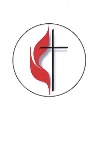 Connect with us online at www.ccumtucson.org www.facebook/CCUM.Tucson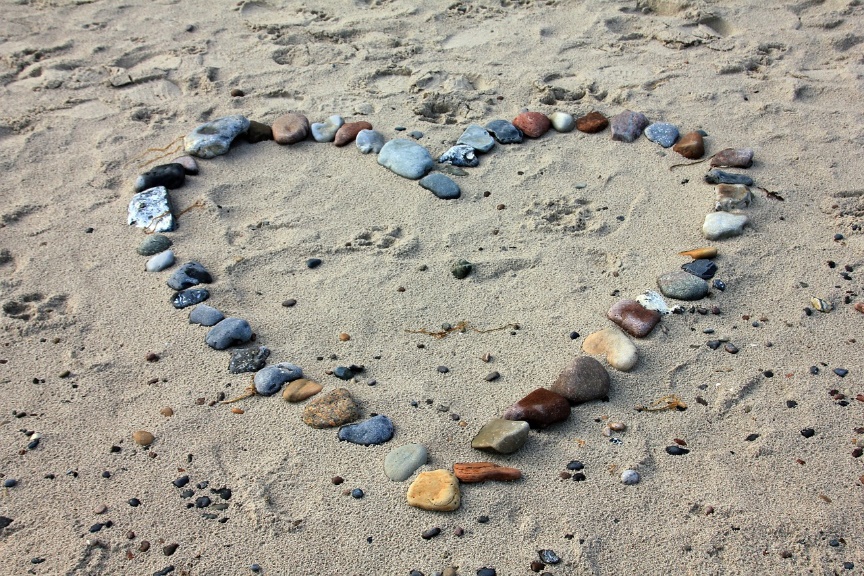 Third Sunday of Lent | March 3, 2024*Please stand as you are ableWelcome and AnnouncementsTrinity ChimesPrelude                          The Love of God                arr. Shackley Kathryn Snodgrass and Janet Tolman, piano*Call to Worship: One: This is the day that the Lord has made.All: Let us rejoice and be glad in it!*Hymn of Praise 60 I'll Praise My Maker While I've Breath                                             OLD 113th1. I’ll praise my Maker while I’ve breath;and when my voice is lost in death,praise shall employ my nobler powers.My days of praise shall ne’er be past,while life, and thought, and being last,or immortality endures.2. Happy are they whose hopes rely on Israel’s God, who made the sky and earth and seas, with all their train; whose truth forever stands secure,who saves th’ oppressed and feeds the poor,for none shall find God’s promise vain.4. I’ll praise my God who lends me breath;and when my voice is lost in death,praise shall employ my nobler powers.My days of praise shall ne’er be past,while life and thought, and being last,or immortality endures.Opening PrayerAll: O God, you give us every provision, even in the greatest wilderness you offer us all we need.  Open our hearts, our eyes, our ears to what we have, and remind us always that the greatest gift is your presence among us.  Amen.Scripture Reading	         Psalm 19The heavens are telling the glory of God;       and the firmament proclaims God’s handiworkDay to day pours forth speech,       And night to night declares knowledge.There is no speech, nor are there words;       their voice is not heard;yet their voice goes out through all the earth,      and their words to the end of the world.In them God has set a tent for the sun,      which comes forth like a bridegroom leaving his chamber,      and runs its course with joy like a strong man.Its rising is from the end of the heavens,      and its circuit to the end of them;      and there is nothing hid from its heat.The law of the Lord is perfect,      reviving the soul;the testimony of the Lord is sure,     making wise the simple;the precepts of the Lord are right,      rejoicing the heart;the commandment of the Lord is pure,     enlightening the eyes;the fear of the Lord is clean,     enduring forever;the ordinances of the Lord are true,     and righteous altogether.More to be desired are they than gold,      even much fine gold;sweeter also than honey      and drippings of the honeycomb.Moreover by them is your servant warned;      in keeping them there is great reward.But who can understand one’s own errors?      Clear me from hidden faults.Also keep your servant from the insolent;      let them not have dominion over me!Then I shall be blameless,      and innocent of great transgression.Let the words of my mouth and the meditation of my heart      be acceptable in your sight,      O Lord, my rock and my redeemer.Children’s MomentAll Children are invited to come up to the front and afterword go to Sunday SchoolMusic of Preparation   I Have Called You, You Are Mine                        Alejandro Consolacion II                                                           and Noemi BinagThe Chancel Choir andAOTHS Advanced Women's ChoirGospel Reading              Mark 8:1-21Sermon 	Are your hearts hardened?Music of Response     In the Garden     arr. Hayes                                     Kathryn Snodgrass, piano*Passing of the PeaceInvitation to OfferingOffertory        Be Like The Bird       Sarah Quartel                                            Academy of TucsonAdvanced Women's Choir*Doxology	        A Lenten Doxology                                                                                   OLD 100thPraise God throughout these forty days.Praise Christ, our Lord, whom God did raise.And praise the Spirit who imparts God’s love in Christ into our hearts.  Amen.*Offertory Prayer*Holy CommunionThe Lord is among us!The Lord is among us indeed!Lift up your hearts.We lift them up to the Lord.Let us give thanks to God among us,It is right to give our thanks and praise.It is right, and a good and joyful thing, always and everywhere to give thanks to you, Father Almighty, Creator of heaven and earth. You formed us in your image and breathed into us the breath of life. When we turned away, and our love failed, your love remained steadfast. You delivered us from captivity, made covenant to be our sovereign God, and spoke to us through the prophets. And so, with your people on earth and all the company of heaven we praise your name and join their unending hymn:Holy, Holy, Holy Lord, God of power and might.  Heaven and earth are full of your Glory.  Hosanna in the highest.  Blessed is he who comes in the name of the Lord.  Hosanna in the highest.Holy are you, and blessed is your Son Jesus Christ. Your Spirit anointed him to preach good news to the poor, to proclaim release to the captives and recovering of sight to the blind, to set at liberty those who are oppressed, and to announce that the time had come when you would save your people.  He healed the sick, fed the hungry, and ate with sinners.  By the baptism of his suffering, death, and resurrection you gave birth to your Church, delivered us from slavery to sin and death, and made with us a new covenant by water and the Spirit. When the Lord Jesus ascended, he promised to be with us always, in the power of your Word and Holy Spirit.On the night in which he gave himself up for us, he took bread, gave thanks to you, broke the bread, gave it to his disciples, and said: "Take, eat; this is my body which is given for you When the supper was over, he took the cup, gave thanks to you, gave it to his disciples, and said: "Drink from this, all of you; this is my blood of the new covenant, poured out for you and for many for the forgiveness of sins. Do this, as often as you drink it, in remembrance of me."
And so in remembrance of these your mighty acts in Jesus Christ, we offer ourselves in praise and thanksgiving as a holy and living sacrifice, in union with Christ's offering for us, as we proclaim the mystery of faith.Christ has died, Christ is risen, Christ will come again.Pour out your Holy Spirit on us gathered for this feast and on the gifts we share, remind us that He whom the universe could not contain is present to us in this bread.  He whose existence is salvation meets us in this cup.  Let us eat and drink today remembering that we meet God here so that we can remain with God always.Through your Son Jesus Christ, with the Holy Spirit in your holy Church, all honor and glory are yours, almighty God, now and forever.Amen.Communion Hymn   614 For the Bread Which You Have Broken                     FOR THE BREAD1. For the bread which you have broken,
for the wine which you have poured,
for the words which you have spoken,
now we give you thanks, O Lord.

2. By this pledge that you do love us,
by your gift of peace restored,
by your call to heaven above us,
hallow all our lives, O Lord.4. In your service, Lord, defend us,
in our hearts keep watch and ward;
in the world where you have sent us,
let your kingdom come, O Lord.The Lord’s Prayer:Our Father, who art in heaven, hallowed be thy name.  Thy kingdom come, thy will be done, on earth as it is in heaven. Give us this day our daily bread and forgive us our trespasses as we forgive those who trespass against us, and lead us not into temptation, but deliver us from evil, for thine is the kingdom and the power and the glory forever. Amen*Farewell to Ned and Ellie AdamsPastor: Each church is part of the global body of faith in Christ, our local church is home, the family we choose to share, the people with whom we connect, learn, give, and love.  Like every human family, our church family is formed and reformed over time as people are born, as they die, as new people arrive, and as good friends leave our congregation.Ned and Ellie, you are part of this Christ Church family. We have shared with each other good times and hard ones, we have shared each other’s joys and sorrows, we have lightened each other’s heavy loads and carried the life of community together.All: Together we have laughed and cried, together we have worshiped and praised God, together we have lived.Pastor: And now, together, we say farewell. We close this chapter of our life together, knowing that God is opening a new chapter for both of you and that God will bless and keep you both in this move.All: We feel sorrow in your leaving and rejoice with you in anticipation of this new phase of your life. We will miss both of you.  Your leadership and care, your cards, phone calls, essays, paintings and art, your singing and praising, and all the different ways that each of you has enriched our lives together. We know you will add much to the lives of those whom you will meet. Let us prayMichael Edwards will do a prayer and then all will sayAll: O God, you are the strength and the protector of your people. We humbly place in your hands Ellie and Ned, who have been light and salt to our community, yeast to the flour of Christ Church. Keep and preserve them, O God, in love, peace, andcourage as they leave Tucson and begin this new chapter of their lives. Go in the peace of Christ and know that our thoughts and prayers go with you. Amen!*Sending Hymn 396 O Jesus, I Have Promised   ANGEL'S SONG1. O Jesus, I have promised
to serve thee to the end;
be thou forever near me,
my Master and my friend.
I shall not fear the battle
if thou art by my side,
nor wander from the pathway
if thou wilt be my guide.

4. O Jesus, thou hast promised
to all who follow thee
that where thou art in glory
there shall thy servant be.
And Jesus, I have promised
to serve thee to the end;
O give me grace to follow,
my Master and my Friend.*Benediction 666        Shalom to You	                                            SOMOS DEL SENORShalom to you now, shalom, my friends.  May God's full mercies bless you, my friends.  In all your living and through your loving, Christ be your shalom, Christ be your shalom.Postlude	Great Is the Lord	Smith/Bock Kathryn Snodgrass, piano;Janet Tolman, organThank you to all of the volunteers and staff who made this service possible!  And to the guest musicians who joined us today!A box is available in the back to give to the Academy of Tucson’s Advanced Women’s Choir Liturgist: Mary Murphy Stephen Minister: Susan Schreiner ONE LICENSE A-738133 | CCLI #12393 | Perform Music #662 | CVLI #03793174“I’ll Praise My Maker While I’ve Breath”Words: Isaac Watts, 1719; alt. by John Wesley, 1737; alt. 189 (Ps.146) “For the Bread Which You Have Broken”Words: Louis F Benson, 1924 (Mt. 26:26-29; Mk. 14:22-25; Lk. 22:15-20; 1 Cor. 11:23-26)“Take Time to Be Holy”Words: Willaim D Longstaff, ca. 1882 (1 Pet. 1:16)If you have any questions, please call the office: 520.327.1116 or send us an e-mail: office@ccumtucson.org.Staff contact information (Only staff with church emails are listed)John Neve - Bell Choir Directorjohn@ccumtucson.orgJanet Tolman – Organist janet@ccumtucson.orgSinamar Respicio – Choir Directorchoir@ccumtucson.orgMary Beth Buttler – Communicationscommunications@ccumtucson.org Candi Eppley – Office Administrator office@ccumtucson.orgRev. Beth Rambikurpastor@ccumtucson.org